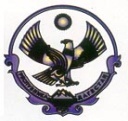  ТЕРРИТОРИАЛЬНАЯ ИЗБИРАТЕЛЬНАЯ КОМИССИЯ ДЕРБЕНТСКОГО РАЙОНАР Е Ш Е Н И Е«28» января  2017г.                              №6/3-6                                                г. Дербент                                        О распределении должностных обязанностей членов территориальной избирательной комиссии Дербентского районаВ соответствии со ст.ст.26, 28, 29 Федерального закона №67-ФЗ от 12 июня 2002 года «Об основных гарантиях избирательных прав и права на участие в референдуме граждан Российской Федерации» территориальная избирательная комиссия Дербентского района решила:       1.Распределить должностные обязанности председателя, заместителя председателя, секретаря, членов территориальной избирательной комиссии Дербентского района с правом решающего голоса (прилагаются).     2.Контроль  за  выполнением  настоящего решения возложить на председателя территориальной избирательной комиссии Дербентского района  А.И. Тагирова;                      3.Направить настоящее решение в Избирательную комиссию Республики Дагестан;       4.Опубликовать настоящее решение в районной общественно-политической      газете «Дербентские известия»;                       Председатель                                                                                                             Территориальной избирательной комиссии                 Дербентского района                                                     А.И. Тагиров                          Секретарь                                                                                                         Территориальной избирательной комиссии                 Дербентского района                                                      Д.Ю. Бабаева